Вариант 11.Отметьте правильный ответПо способу учета фактора времени  методы экономической оценки инвестиций делятся  на:статические (простые) и£ динамическиеколичественные и£ качественныепростые и сложные£абсолютные и относительные£Ответ: статические (простые) и£ динамические2.Дополните Дисконтированием называется процедура приведения разновременных затрат и результатов на_________расчетного периода.Ответ: начало3.Дополните Норма дисконта, используемая для оценки эффективности участия предприятия в проекте и устанавливаемая инвестором самостоятельно, называется безрисковой_________ нормой.Ответ: коммерческой4.Название формулы: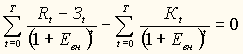 £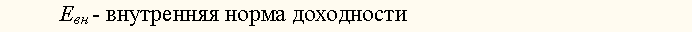 £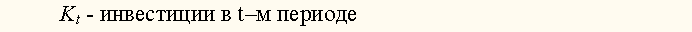 £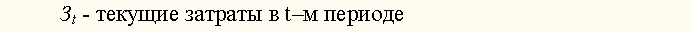 £Ответ: внутренняя норма доходности (Евн).5.Укажите неизвестный компонент: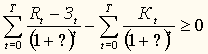 £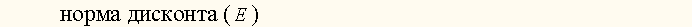 £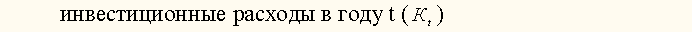 £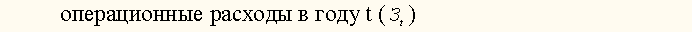 £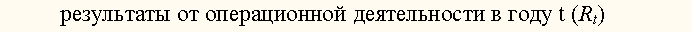 £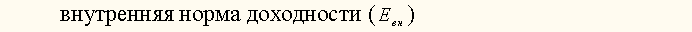 £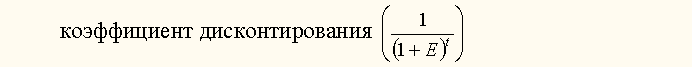 Ответ: норма дисконта (Е).6.Отметьте правильный ответСоответствие линий и точек для  6.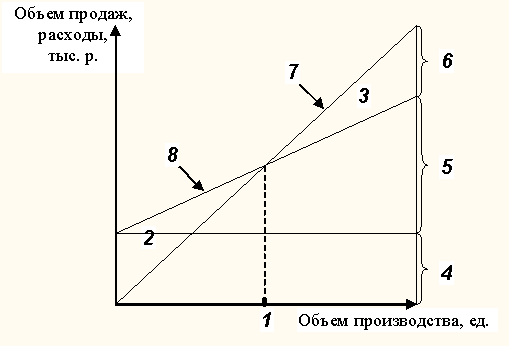 £  прибыли до уплаты налоговпеременным расходам£постоянным расходам£зоне прибыли£зоне убытков£точке безубыточности£кривой изменения объма£ продажобщим расходам£Ответ: прибыли до уплаты налогов7.Отметьте правильный ответСоответствие линий и точек для  7.£  кривой изменения объема продажприбыли до уплаты налогов£переменным расходам£постоянным расходам£зоне прибыли£зоне убытков£точке безубыточности£общим расходам£Ответ: кривой изменения объема продаж8.Отметьте правильный ответАбсолютным критерием статического метода оценки экономической эффективности инвестиций является :интегральный экономический£ эффектиндекс доходности£среднегодовой доход£Ответ: среднегодовой доход